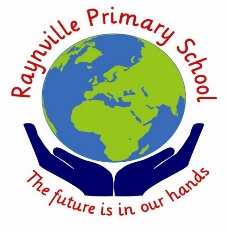 RAYNVILLE PRIMARY SCHOOL CURRICULUMYEAR 3 AND 4 ROLLING PROGRAMME – YEAR ARAYNVILLE PRIMARY SCHOOL CURRICULUMYEAR 3 AND 4 ROLLING PROGRAMME – YEAR ARAYNVILLE PRIMARY SCHOOL CURRICULUMYEAR 3 AND 4 ROLLING PROGRAMME – YEAR ARAYNVILLE PRIMARY SCHOOL CURRICULUMYEAR 3 AND 4 ROLLING PROGRAMME – YEAR ARAYNVILLE PRIMARY SCHOOL CURRICULUMYEAR 3 AND 4 ROLLING PROGRAMME – YEAR ARAYNVILLE PRIMARY SCHOOL CURRICULUMYEAR 3 AND 4 ROLLING PROGRAMME – YEAR ARAYNVILLE PRIMARY SCHOOL CURRICULUMYEAR 3 AND 4 ROLLING PROGRAMME – YEAR AAUTUMN 1 – ANCIENT EGYPTAUTUMN 1 – ANCIENT EGYPTAUTUMN 1 – ANCIENT EGYPTAUTUMN 1 – ANCIENT EGYPTAUTUMN 1 – ANCIENT EGYPTAUTUMN 1 – ANCIENT EGYPTAUTUMN 1 – ANCIENT EGYPTAUTUMN 1 – ANCIENT EGYPTAUTUMN 1 – ANCIENT EGYPTAUTUMN 1 – ANCIENT EGYPTAUTUMN 1 – ANCIENT EGYPTENGLISHMATHSMATHSSCIENCE
ICTPEHISTORY/ GEOGRAPHY
whole school focus weekART / DTSPANISH/ RESPANISH/ REPSHCE
CitizenshipY3 Write traditional and alternative stories using conjunctions and prepositions. Newspaper reports on Tutankhamun.Y4 Write instructionsStories from other countriesY3 Times tables, 2D and 3D shapes, ordering and comparing 3 digit numbers.Y4 Number pairs to 100, read and write numbers to 1000, times tables and related division facts. Fractions and decimals. Time and measures.Y3 Times tables, 2D and 3D shapes, ordering and comparing 3 digit numbers.Y4 Number pairs to 100, read and write numbers to 1000, times tables and related division facts. Fractions and decimals. Time and measures. Y3 Forces and Magnets: Look at friction force and how it affects everyday life. Look at how magnets attract or repel. Compare and group together materials that are magnetic. Describe magnets as having two poles. Y4 Teeth and healthy eating: Describe the functions of the basic parts of the digestive system in humans.  Name the different types of teeth in humans and their functions.ProgrammingScratch (Yr3)Developing games(Yr4)Track and field:Develop athletic skills in the areas of running, jumping and throwing.  Inter-house athletics comp.Fitness:(circuit training) Take part in a series of physical tests, recording scores and improving fitness levels week by week.Where is Egypt?Use maps, atlases, globes and computers to locate Egypt and the River Nile.History of Ancient Egypt – learn about daily life, the pyramids, mummification and why the River Nile was so importantMake a skeleton
Wooden skeletonsChalk drawingsCollageColour mixingREY3 SikhismY4 Judaism Relationships with GodSpanishY3 Numbers Asking and saying how you areY4 Revision of Y3 vocab REY3 SikhismY4 Judaism Relationships with GodSpanishY3 Numbers Asking and saying how you areY4 Revision of Y3 vocab You, Me, PSHE:Y3: Drug, alcohol& tobacco edAsthma awarenessY4: Identity, society & equality - democracyChallenging prejudice: Black History MonthHoward Carter Tomb experience, Visitor from Leeds Discovery CentreHoward Carter Tomb experience, Visitor from Leeds Discovery CentreHoward Carter Tomb experience, Visitor from Leeds Discovery CentreHoward Carter Tomb experience, Visitor from Leeds Discovery CentreHoward Carter Tomb experience, Visitor from Leeds Discovery CentreHoward Carter Tomb experience, Visitor from Leeds Discovery CentreHoward Carter Tomb experience, Visitor from Leeds Discovery CentreHoward Carter Tomb experience, Visitor from Leeds Discovery CentreHoward Carter Tomb experience, Visitor from Leeds Discovery CentreHoward Carter Tomb experience, Visitor from Leeds Discovery CentreHoward Carter Tomb experience, Visitor from Leeds Discovery CentreRAYNVILLE PRIMARY SCHOOL CURRICULUMYEAR 3 AND 4 ROLLING PROGRAMME – YEAR ARAYNVILLE PRIMARY SCHOOL CURRICULUMYEAR 3 AND 4 ROLLING PROGRAMME – YEAR ARAYNVILLE PRIMARY SCHOOL CURRICULUMYEAR 3 AND 4 ROLLING PROGRAMME – YEAR ARAYNVILLE PRIMARY SCHOOL CURRICULUMYEAR 3 AND 4 ROLLING PROGRAMME – YEAR ARAYNVILLE PRIMARY SCHOOL CURRICULUMYEAR 3 AND 4 ROLLING PROGRAMME – YEAR ARAYNVILLE PRIMARY SCHOOL CURRICULUMYEAR 3 AND 4 ROLLING PROGRAMME – YEAR ARAYNVILLE PRIMARY SCHOOL CURRICULUMYEAR 3 AND 4 ROLLING PROGRAMME – YEAR ARAYNVILLE PRIMARY SCHOOL CURRICULUMYEAR 3 AND 4 ROLLING PROGRAMME – YEAR ARAYNVILLE PRIMARY SCHOOL CURRICULUMYEAR 3 AND 4 ROLLING PROGRAMME – YEAR AAUTUMN 2 – ANCIENT EGYPTAUTUMN 2 – ANCIENT EGYPTAUTUMN 2 – ANCIENT EGYPTAUTUMN 2 – ANCIENT EGYPTAUTUMN 2 – ANCIENT EGYPTAUTUMN 2 – ANCIENT EGYPTAUTUMN 2 – ANCIENT EGYPTAUTUMN 2 – ANCIENT EGYPTAUTUMN 2 – ANCIENT EGYPTAUTUMN 2 – ANCIENT EGYPTAUTUMN 2 – ANCIENT EGYPTAUTUMN 2 – ANCIENT EGYPTAUTUMN 2 – ANCIENT EGYPTAUTUMN 2 – ANCIENT EGYPTAUTUMN 2 – ANCIENT EGYPTENGLISHMATHSMATHSSCIENCE
ICTPEHISTORY/ GEOGRAPHY
whole school focus weekART / DTSPANISH/ RESPANISH/ RESPANISH/ RESPANISH/ REPSHCE
CitizenshipPSHCE
CitizenshipPSHCE
CitizenshipY3 Stories from other countries – Egyptian Cinderella – Retelling and adapting the story. Mummification reports. Y4 Stories from other countries – Egyptian Cinderella – 1st person diary writingNewspaper reports - TutankhamunY3 Understanding fractions, adding and subtracting money, using division and partitioning. Y4 Doubles and halves, decimals, reading and comparing scales, grid method multiplication, formal methods for addition and subtraction.Y3 Understanding fractions, adding and subtracting money, using division and partitioning. Y4 Doubles and halves, decimals, reading and comparing scales, grid method multiplication, formal methods for addition and subtraction.Y3 Light: Know that light is needed to see things and that dark is the absence of light. Notice that light is reflected from surfaces. Know that shadows are made when light is blocked.Y4 Teeth and healthy eating (continued)Dental hygiene, visit from dental hygienists. Balanced diet, look at what a ‘balanced diet’ means and what the different food groups are.Finding bugs in programsScratch(Yr3)Program own toy(Yr4)Invasion games.Netball rugby. Learn catching and throwing skills and the tactics of pass and move. End with inter house competition (benchball).Fitness:(circuit training) Take part in a series of physical tests, recording scores and improving fitness levels week by week.Where is Egypt?Use maps, atlases, globes and computers to locate Egypt and the River Nile.History of Ancient Egypt – learn about daily life, the pyramids, mummification and why the River Nile was so important
Egyptian death masksCanopic jars using clay and papier mache.REY3 ChristmasY4 Judaism Relationships with GodSpanishY3 InstructionsIntroduce yourselfY4 Parts of the body REY3 ChristmasY4 Judaism Relationships with GodSpanishY3 InstructionsIntroduce yourselfY4 Parts of the body REY3 ChristmasY4 Judaism Relationships with GodSpanishY3 InstructionsIntroduce yourselfY4 Parts of the body REY3 ChristmasY4 Judaism Relationships with GodSpanishY3 InstructionsIntroduce yourselfY4 Parts of the body You, Me, PSHE:Y3: Bullying – see it, say it, stop itY4: Drug, alcohol & tobacco edAsthma awarenessWhite Ribbon Day NovemberAnti-Bullying‘D Side’ DecemberYou, Me, PSHE:Y3: Bullying – see it, say it, stop itY4: Drug, alcohol & tobacco edAsthma awarenessWhite Ribbon Day NovemberAnti-Bullying‘D Side’ DecemberYou, Me, PSHE:Y3: Bullying – see it, say it, stop itY4: Drug, alcohol & tobacco edAsthma awarenessWhite Ribbon Day NovemberAnti-Bullying‘D Side’ DecemberVisit from dental hygienists, Synagogue visit year 4Visit from dental hygienists, Synagogue visit year 4Visit from dental hygienists, Synagogue visit year 4Visit from dental hygienists, Synagogue visit year 4Visit from dental hygienists, Synagogue visit year 4Visit from dental hygienists, Synagogue visit year 4Visit from dental hygienists, Synagogue visit year 4Visit from dental hygienists, Synagogue visit year 4Visit from dental hygienists, Synagogue visit year 4Visit from dental hygienists, Synagogue visit year 4Visit from dental hygienists, Synagogue visit year 4Visit from dental hygienists, Synagogue visit year 4Visit from dental hygienists, Synagogue visit year 4Visit from dental hygienists, Synagogue visit year 4Visit from dental hygienists, Synagogue visit year 4RAYNVILLE PRIMARY SCHOOL CURRICULUMYEAR 3 AND 4 ROLLING PROGRAMME – YEAR ARAYNVILLE PRIMARY SCHOOL CURRICULUMYEAR 3 AND 4 ROLLING PROGRAMME – YEAR ARAYNVILLE PRIMARY SCHOOL CURRICULUMYEAR 3 AND 4 ROLLING PROGRAMME – YEAR ARAYNVILLE PRIMARY SCHOOL CURRICULUMYEAR 3 AND 4 ROLLING PROGRAMME – YEAR ARAYNVILLE PRIMARY SCHOOL CURRICULUMYEAR 3 AND 4 ROLLING PROGRAMME – YEAR ARAYNVILLE PRIMARY SCHOOL CURRICULUMYEAR 3 AND 4 ROLLING PROGRAMME – YEAR ARAYNVILLE PRIMARY SCHOOL CURRICULUMYEAR 3 AND 4 ROLLING PROGRAMME – YEAR ARAYNVILLE PRIMARY SCHOOL CURRICULUMYEAR 3 AND 4 ROLLING PROGRAMME – YEAR ASPRING 1 –  The amazing AmazonSPRING 1 –  The amazing AmazonSPRING 1 –  The amazing AmazonSPRING 1 –  The amazing AmazonSPRING 1 –  The amazing AmazonSPRING 1 –  The amazing AmazonSPRING 1 –  The amazing AmazonSPRING 1 –  The amazing AmazonSPRING 1 –  The amazing AmazonSPRING 1 –  The amazing AmazonSPRING 1 –  The amazing AmazonSPRING 1 –  The amazing AmazonSPRING 1 –  The amazing AmazonSPRING 1 –  The amazing AmazonENGLISHMATHSMATHSSCIENCE
ICTPEHISTORY/ GEOGRAPHY
whole school focus weekART / DTSPANISH/ RESPANISH/ RESPANISH/ RESPANISH/ REPSHCE
CitizenshipPSHCE
CitizenshipY3 Descriptive writing – character descriptions, setting descriptions – Stanley saves the rainforest.Y4 Descriptive writing – dairy –an Amazon journeyY3 Using addition and subtraction, revising 2,3,4, 5, and 10 times tables, understanding angles of a shape. Y4 Investigating 4 digit numbers, subtraction using 3 digit numbers, fractions, ratio and proportion, division using 2 and 3 digit num.Y3 Using addition and subtraction, revising 2,3,4, 5, and 10 times tables, understanding angles of a shape. Y4 Investigating 4 digit numbers, subtraction using 3 digit numbers, fractions, ratio and proportion, division using 2 and 3 digit num.Y3 Compare and group different kinds of rocks based on their appearance and properties. Describe how fossils are formed when things that have lived are trapped in rock. Know that soils are made from rocks and organic matter. Y4 Identify how sounds are made, and realise that sounds are vibrations. Know that vibrations from sounds travel through things to the ear. Understand the difference between pitch and volume.Know that sounds get fainter as you get further away. Creating videos(Yr3)Producing digital music(Yr4)Football skills and tactics. Passing receiving and moving into space.(End of half term football comp).Gymnastics(Core skills)Balances, jumps, shapes, rolls. The Amazon RainforestUse maps, atlases, globes and computers to locate the River Amazon.Look at the impact of human activity on the environmentSketching techniques using pencils, pencil crayons and pastels.Rainforest collage using ripping, tearing and layering different papers.RE Y3 How are beliefs expressed through arts?Y4 How are important events remembered in ceremonies? SpanishY3 Revision of numbersAsk and say how old you areY4 Zoo animalsRE Y3 How are beliefs expressed through arts?Y4 How are important events remembered in ceremonies? SpanishY3 Revision of numbersAsk and say how old you areY4 Zoo animalsRE Y3 How are beliefs expressed through arts?Y4 How are important events remembered in ceremonies? SpanishY3 Revision of numbersAsk and say how old you areY4 Zoo animalsRE Y3 How are beliefs expressed through arts?Y4 How are important events remembered in ceremonies? SpanishY3 Revision of numbersAsk and say how old you areY4 Zoo animalsRE Y3 How are beliefs expressed through arts?Y4 How are important events remembered in ceremonies? SpanishY3 Revision of numbersAsk and say how old you areY4 Zoo animalsYou, Me, PSHE:Y3: Mental health & emotional wellbeing – strengths & challengesY4:  Physical health & wellbeing – what is important to me?Y4 Science (making musical instruments)Y4 Science (making musical instruments)Y4 Science (making musical instruments)Y4 Science (making musical instruments)Y4 Science (making musical instruments)Y4 Science (making musical instruments)Y4 Science (making musical instruments)Y4 Science (making musical instruments)Y4 Science (making musical instruments)Y4 Science (making musical instruments)Y4 Science (making musical instruments)Y4 Science (making musical instruments)Y4 Science (making musical instruments)Y4 Science (making musical instruments)RAYNVILLE PRIMARY SCHOOL CURRICULUMYEAR 3 AND 4 ROLLING PROGRAMME – YEAR ARAYNVILLE PRIMARY SCHOOL CURRICULUMYEAR 3 AND 4 ROLLING PROGRAMME – YEAR ARAYNVILLE PRIMARY SCHOOL CURRICULUMYEAR 3 AND 4 ROLLING PROGRAMME – YEAR ARAYNVILLE PRIMARY SCHOOL CURRICULUMYEAR 3 AND 4 ROLLING PROGRAMME – YEAR ARAYNVILLE PRIMARY SCHOOL CURRICULUMYEAR 3 AND 4 ROLLING PROGRAMME – YEAR ARAYNVILLE PRIMARY SCHOOL CURRICULUMYEAR 3 AND 4 ROLLING PROGRAMME – YEAR ARAYNVILLE PRIMARY SCHOOL CURRICULUMYEAR 3 AND 4 ROLLING PROGRAMME – YEAR ASPRING 2 – SPRING 2 – SPRING 2 – SPRING 2 – SPRING 2 – SPRING 2 – SPRING 2 – SPRING 2 – SPRING 2 – SPRING 2 – SPRING 2 – SPRING 2 – SPRING 2 – SPRING 2 – SPRING 2 – ENGLISHMATHSMATHSSCIENCE
ICTPEHISTORY/ GEOGRAPHY
whole school focus weekART / DTSPANISH/ RESPANISH/ RESPANISH/ RESPANISH/ REPSHCE
CitizenshipPSHCE
CitizenshipPSHCE
CitizenshipY3 Non-chronological report writing – animals.Performing play scripts.Y4 Report writing – RomansY3 Using column addition and subtraction, telling the time, doubling and halving. Y4 Order and compare decimal numbers, add and subtract amounts of money, finding change. Tell time using 24 hour clock, solve time problems, find perimeter of rectangles, convert between mm, cm, m.Y3 Using column addition and subtraction, telling the time, doubling and halving. Y4 Order and compare decimal numbers, add and subtract amounts of money, finding change. Tell time using 24 hour clock, solve time problems, find perimeter of rectangles, convert between mm, cm, m.Y3 Rocks may continue into Spring 2 Or plants may start early (See Summer 1).Y4 identify common appliances that run on electricity. Make a simple electrical circuit, identifying and name its basic parts, including cells, wires, bulbs, switches and buzzers. Explain whether or not a lamp will light in a simple circuit. Name some common conductors and insulators, and associate metals with being good conductors. Exploring networks(Yr3)Writing web pages(Yr4)Cricket/rounders.(striking/fielding)Catching and throwing skills, hand eye coordination, positioning.Gymnastics(Core skills)Balances, jumps, shapes, rolls. End of half term tournament.(run-around cricket)The Roman Empire in Britain.Look at the impact of the Roman invasion on BritainUse reference books and the internet to research aspects of Roman lifeMaking a Roman mosaic.Portraits.REY3 The Easter storyY4 Judaism -  Food and Festivals SpanishY3 Colours – ElmerY4 FamilyREY3 The Easter storyY4 Judaism -  Food and Festivals SpanishY3 Colours – ElmerY4 FamilyREY3 The Easter storyY4 Judaism -  Food and Festivals SpanishY3 Colours – ElmerY4 FamilyREY3 The Easter storyY4 Judaism -  Food and Festivals SpanishY3 Colours – ElmerY4 Family You, Me, PSHE:Y3: Identity, society & equality – celebrating differenceY4: Keeping safe & managing risk – playing safe You, Me, PSHE:Y3: Identity, society & equality – celebrating differenceY4: Keeping safe & managing risk – playing safe You, Me, PSHE:Y3: Identity, society & equality – celebrating differenceY4: Keeping safe & managing risk – playing safeRAYNVILLE PRIMARY SCHOOL CURRICULUMYEAR 3 AND 4 ROLLING PROGRAMME – YEAR ARAYNVILLE PRIMARY SCHOOL CURRICULUMYEAR 3 AND 4 ROLLING PROGRAMME – YEAR ARAYNVILLE PRIMARY SCHOOL CURRICULUMYEAR 3 AND 4 ROLLING PROGRAMME – YEAR ARAYNVILLE PRIMARY SCHOOL CURRICULUMYEAR 3 AND 4 ROLLING PROGRAMME – YEAR ARAYNVILLE PRIMARY SCHOOL CURRICULUMYEAR 3 AND 4 ROLLING PROGRAMME – YEAR ARAYNVILLE PRIMARY SCHOOL CURRICULUMYEAR 3 AND 4 ROLLING PROGRAMME – YEAR ARAYNVILLE PRIMARY SCHOOL CURRICULUMYEAR 3 AND 4 ROLLING PROGRAMME – YEAR ASUMMER 1 – “GODS OWN COUNTRY” SUMMER 1 – “GODS OWN COUNTRY” SUMMER 1 – “GODS OWN COUNTRY” SUMMER 1 – “GODS OWN COUNTRY” SUMMER 1 – “GODS OWN COUNTRY” SUMMER 1 – “GODS OWN COUNTRY” SUMMER 1 – “GODS OWN COUNTRY” SUMMER 1 – “GODS OWN COUNTRY” SUMMER 1 – “GODS OWN COUNTRY” SUMMER 1 – “GODS OWN COUNTRY” SUMMER 1 – “GODS OWN COUNTRY” ENGLISHMATHSMATHSSCIENCE
ICTPEHISTORY/ GEOGRAPHY
whole school focus weekART / DTSPANISH/ RESPANISH/ REPSHCE
CitizenshipY4 Stories with historical settingsPersuasive writingY3 persuasive writing.Reports on animals.Y3 Adding and subtracting fractions, draw and interpret bar charts and pictograms, division and multiplication using the grid method.  Yr 4 read, write, compare 4 digit numbers, read negative numbers on a scale, multiply and divide by 10 and 100. Sort and classify 2D shapes. Calculate numbers to 2 decimal places.Y3 Adding and subtracting fractions, draw and interpret bar charts and pictograms, division and multiplication using the grid method.  Yr 4 read, write, compare 4 digit numbers, read negative numbers on a scale, multiply and divide by 10 and 100. Sort and classify 2D shapes. Calculate numbers to 2 decimal places.Yr3 Identify and describe the functions of different parts of flowering plants: roots, stem/trunk, leaves and flowers. Explore the requirements of plants for life and growth (air, light, water, nutrients from soil, and room to grow) investigate the way in which water is transported within plants. Explore the part that flowers play in the life cycle of flowering plants. Y4 Know that living things can be grouped in a different ways use classification keys to help group, identify animals in their environment.Show that environments can change and that this can sometimes pose dangers to living things. Safe communication on the internet(Yr3)Write wiki pages(Yr4)Tennis(racket sports)Hand eye coordination skills, balance and positioning and tactics.Fitness:(circuit training) Take part in a series of physical tests, recording scores and improving fitness levels week by week.Raynville mileYorkshire –God’s own country!Look at landscapessettlement, land use, rivers, canalsMapping skills
 
Paintings of Yorkshire by local artist Hockney.REY3 The Easter storyY4 Judaism -  Food and Festivals SpanishY3 Fruit and other food itemsY4 PetsREY3 The Easter storyY4 Judaism -  Food and Festivals SpanishY3 Fruit and other food itemsY4 PetsYou, Me, PSHE: Y3:  Careers, financial capability & economic wellbeing – saving, spending & budgetingY4:Sex & relationship education – growing up and changingVisit to Salt’s Mill, SaltaireVisit to Salt’s Mill, SaltaireVisit to Salt’s Mill, SaltaireVisit to Salt’s Mill, SaltaireVisit to Salt’s Mill, SaltaireVisit to Salt’s Mill, SaltaireVisit to Salt’s Mill, SaltaireVisit to Salt’s Mill, SaltaireVisit to Salt’s Mill, SaltaireVisit to Salt’s Mill, SaltaireVisit to Salt’s Mill, SaltaireRAYNVILLE PRIMARY SCHOOL CURRICULUMYEAR 3 AND 4 ROLLING PROGRAMME – YEAR ARAYNVILLE PRIMARY SCHOOL CURRICULUMYEAR 3 AND 4 ROLLING PROGRAMME – YEAR ARAYNVILLE PRIMARY SCHOOL CURRICULUMYEAR 3 AND 4 ROLLING PROGRAMME – YEAR ARAYNVILLE PRIMARY SCHOOL CURRICULUMYEAR 3 AND 4 ROLLING PROGRAMME – YEAR ARAYNVILLE PRIMARY SCHOOL CURRICULUMYEAR 3 AND 4 ROLLING PROGRAMME – YEAR ARAYNVILLE PRIMARY SCHOOL CURRICULUMYEAR 3 AND 4 ROLLING PROGRAMME – YEAR ARAYNVILLE PRIMARY SCHOOL CURRICULUMYEAR 3 AND 4 ROLLING PROGRAMME – YEAR ASUMMER 2 – “GODS OWN COUNTRY”SUMMER 2 – “GODS OWN COUNTRY”SUMMER 2 – “GODS OWN COUNTRY”SUMMER 2 – “GODS OWN COUNTRY”SUMMER 2 – “GODS OWN COUNTRY”SUMMER 2 – “GODS OWN COUNTRY”SUMMER 2 – “GODS OWN COUNTRY”SUMMER 2 – “GODS OWN COUNTRY”SUMMER 2 – “GODS OWN COUNTRY”SUMMER 2 – “GODS OWN COUNTRY”SUMMER 2 – “GODS OWN COUNTRY”ENGLISHMATHSMATHSSCIENCE
ICTPEHISTORY/ GEOGRAPHY
whole school focus weekART / DTSPANISH/ RESPANISH/ REPSHCE
CitizenshipY4 Stories with familiar settingsCharacter portraitsY3 stories focussing on settings and characters.Y3 Solve word problems, measuring, recognising properties of shapes, using appropriate methods of calculating.Y4 Add and subtract 2 digit numbers to and from any 3 and 4 digit number, use coordinates to plot and draw simple 2D shapes, add and subtract fractions.Y3 Solve word problems, measuring, recognising properties of shapes, using appropriate methods of calculating.Y4 Add and subtract 2 digit numbers to and from any 3 and 4 digit number, use coordinates to plot and draw simple 2D shapes, add and subtract fractions.Y3 Skeletons and muscles.Show that humans and some other animals have skeletons and muscles for support, protection and movement.Y4 Compare and group materials. Recognise solids, liquids or gases. Know that some materials change state when they are heated or cooled.Identify the part played by evaporation and condensation.Collecting data (Yr3)Presenting the weather(Yr4)Hockey(invasion games)Passing and dribbling skills, balance and coordination. Tactics and team play.Track and field:Develop athletic skills in the areas of running, jumping and throwing.Inter-house sports day.Yorkshire –God’s own country!Look at landscapessettlement, land use, rivers, canalsMapping skillsUsing digital media e.g. iPads to create landscapes of Yorkshire. REY3 Who can inspire us?Y4 What Words of Wisdom Can Guide Us?SpanishY3 Days of the weekMonths of the yearY4 HobbiesREY3 Who can inspire us?Y4 What Words of Wisdom Can Guide Us?SpanishY3 Days of the weekMonths of the yearY4 HobbiesYou, Me, PSHE:Y3:  Physical health & wellbeing – what helps me choose?Y4:Sex & relationship education – growing up and changingInter-house sports day.Inter-house sports day.Inter-house sports day.Inter-house sports day.Inter-house sports day.Inter-house sports day.Inter-house sports day.Inter-house sports day.Inter-house sports day.Inter-house sports day.Inter-house sports day.RAYNVILLE PRIMARY SCHOOL CURRICULUMYEAR 3 AND 4 ROLLING PROGRAMME – YEAR BRAYNVILLE PRIMARY SCHOOL CURRICULUMYEAR 3 AND 4 ROLLING PROGRAMME – YEAR BRAYNVILLE PRIMARY SCHOOL CURRICULUMYEAR 3 AND 4 ROLLING PROGRAMME – YEAR BRAYNVILLE PRIMARY SCHOOL CURRICULUMYEAR 3 AND 4 ROLLING PROGRAMME – YEAR BRAYNVILLE PRIMARY SCHOOL CURRICULUMYEAR 3 AND 4 ROLLING PROGRAMME – YEAR BRAYNVILLE PRIMARY SCHOOL CURRICULUMYEAR 3 AND 4 ROLLING PROGRAMME – YEAR BRAYNVILLE PRIMARY SCHOOL CURRICULUMYEAR 3 AND 4 ROLLING PROGRAMME – YEAR BAUTUMN 1 – “DID STONE AGE PEOPLE HUNT DINOSAURS?”AUTUMN 1 – “DID STONE AGE PEOPLE HUNT DINOSAURS?”AUTUMN 1 – “DID STONE AGE PEOPLE HUNT DINOSAURS?”AUTUMN 1 – “DID STONE AGE PEOPLE HUNT DINOSAURS?”AUTUMN 1 – “DID STONE AGE PEOPLE HUNT DINOSAURS?”AUTUMN 1 – “DID STONE AGE PEOPLE HUNT DINOSAURS?”AUTUMN 1 – “DID STONE AGE PEOPLE HUNT DINOSAURS?”AUTUMN 1 – “DID STONE AGE PEOPLE HUNT DINOSAURS?”AUTUMN 1 – “DID STONE AGE PEOPLE HUNT DINOSAURS?”AUTUMN 1 – “DID STONE AGE PEOPLE HUNT DINOSAURS?”AUTUMN 1 – “DID STONE AGE PEOPLE HUNT DINOSAURS?”ENGLISHMATHSMATHSSCIENCE
ICTPEHISTORY/ GEOGRAPHY
whole school focus weekART / DTSPANISH/ RESPANISH/ REPSHCE
CitizenshipY4 Report writing – dinosaursStories with historical settings – Stone Age BoyY3 Write traditional and alternative stories using conjunctions and prepositions. Newspaper reports.Y3 Times tables, 2D and 3D shapes, ordering and comparing 3 digit numbers.Y4 Number pairs to 100, read and write numbers to 1000, times tables and related division facts. Fractions and decimals. Time and measures.Y3 Times tables, 2D and 3D shapes, ordering and comparing 3 digit numbers.Y4 Number pairs to 100, read and write numbers to 1000, times tables and related division facts. Fractions and decimals. Time and measures. Y3 Skeletons and muscles.Show that humans and some other animals have skeletons and muscles for support, protection and movement.Y4 Teeth and eating.Describe the functions of the basic parts of the digestive system in humans.  Name the different types of teeth in humans and their functions.ProgrammingScratch (Yr3)Developing games(Yr4)Track and field:Develop athletic skills in the areas of running, jumping and throwing. End with inter-house athletics comp.Fitness:(circuit training) Take part in a series of physical tests, recording scores and improving fitness levels week by week.Changes to Britain – Stone Age to Iron AgeInvestigate changes in lifestyle and settlement over time.Use books and the internet to look  the impact of materials on homes, clothing, weapons and tools.Colour mixing.Cave paintings – make own pigments
Make own stone age clothingMaking own 
dinosaur modelREY3 SikhismY4 Judaism Relationships with GodSpanishY3 Numbers Asking and saying how you areY4 Revision of Y3 vocab REY3 SikhismY4 Judaism Relationships with GodSpanishY3 Numbers Asking and saying how you areY4 Revision of Y3 vocab You, Me, PSHE:Y3: Drug, alcohol& tobacco edAsthma awarenessY4: Identity, society & equality - democracyChallenging prejudice: Black History MonthVisit to ‘Neolithic village’Visit to ‘Neolithic village’Visit to ‘Neolithic village’Visit to ‘Neolithic village’Visit to ‘Neolithic village’Visit to ‘Neolithic village’Visit to ‘Neolithic village’Visit to ‘Neolithic village’Visit to ‘Neolithic village’Visit to ‘Neolithic village’Visit to ‘Neolithic village’RAYNVILLE PRIMARY SCHOOL CURRICULUMYEAR 3 AND 4 ROLLING PROGRAMME – YEAR BRAYNVILLE PRIMARY SCHOOL CURRICULUMYEAR 3 AND 4 ROLLING PROGRAMME – YEAR BRAYNVILLE PRIMARY SCHOOL CURRICULUMYEAR 3 AND 4 ROLLING PROGRAMME – YEAR BRAYNVILLE PRIMARY SCHOOL CURRICULUMYEAR 3 AND 4 ROLLING PROGRAMME – YEAR BRAYNVILLE PRIMARY SCHOOL CURRICULUMYEAR 3 AND 4 ROLLING PROGRAMME – YEAR BRAYNVILLE PRIMARY SCHOOL CURRICULUMYEAR 3 AND 4 ROLLING PROGRAMME – YEAR BRAYNVILLE PRIMARY SCHOOL CURRICULUMYEAR 3 AND 4 ROLLING PROGRAMME – YEAR BAUTUMN 2 – “THE WORLD AROUND US”AUTUMN 2 – “THE WORLD AROUND US”AUTUMN 2 – “THE WORLD AROUND US”AUTUMN 2 – “THE WORLD AROUND US”AUTUMN 2 – “THE WORLD AROUND US”AUTUMN 2 – “THE WORLD AROUND US”AUTUMN 2 – “THE WORLD AROUND US”AUTUMN 2 – “THE WORLD AROUND US”AUTUMN 2 – “THE WORLD AROUND US”AUTUMN 2 – “THE WORLD AROUND US”AUTUMN 2 – “THE WORLD AROUND US”ENGLISHMATHSMATHSSCIENCE
ICTPEHISTORY/ GEOGRAPHY
whole school focus weekART / DTSPANISH/ RESPANISH/ REPSHCE
CitizenshipY3 Stories from other countries –Retelling and adapting the story. Y4 Stories from other countriesPersuasive letter writing - bullfightingY3 Understanding fractions, adding and subtracting money, using division and partitioning. Y4 Doubles and halves, decimals, reading and comparing scales, grid method multiplication, formal methods for addition and subtraction.Y3 Understanding fractions, adding and subtracting money, using division and partitioning. Y4 Doubles and halves, decimals, reading and comparing scales, grid method multiplication, formal methods for addition and subtraction.Y3 Light: Know that light is needed to see things and that dark is the absence of light. Notice that light is reflected from surfaces. Know that shadows are made when light is blocked.Y4 Teeth and healthy eating (continued)Dental hygiene, visit from dental hygienists. Balanced diet, look at what a ‘balanced diet’ means and what the different food groups are.Finding bugs in programsScratch(Yr3)Program own toy(Yr4)Invasion games.Netball rugby. Learn catching and throwing skills and the tactics of pass and move. End with inter house competition (benchball).Fitness:(circuit training) Take part in a series of physical tests, recording scores and improving fitness levels week by week.Compare and contrast a region of Europe – Spain to the UKMap countries of EuropeFind out about food, landscape, land use and cultural differencesSettlementsArtists of that country
Gaudi, Picasso, DaliREY3 ChristmasY4 Judaism Relationships with GodSpanishY3 InstructionsIntroduce yourselfY4 Parts of the body REY3 ChristmasY4 Judaism Relationships with GodSpanishY3 InstructionsIntroduce yourselfY4 Parts of the body You, Me, PSHE:Y3: Bullying – see it, say it, stop itY4: Drug, alcohol & tobacco edAsthma awarenessWhite Ribbon Day NovemberAnti-Bullying‘D Side’ DecemberY4 Visit from dental school studentsY4 Visit from dental school studentsY4 Visit from dental school studentsY4 Visit from dental school studentsY4 Visit from dental school studentsY4 Visit from dental school studentsY4 Visit from dental school studentsY4 Visit from dental school studentsY4 Visit from dental school studentsY4 Visit from dental school studentsY4 Visit from dental school studentsRAYNVILLE PRIMARY SCHOOL CURRICULUMYEAR 3 AND 4 ROLLING PROGRAMME – YEAR BRAYNVILLE PRIMARY SCHOOL CURRICULUMYEAR 3 AND 4 ROLLING PROGRAMME – YEAR BRAYNVILLE PRIMARY SCHOOL CURRICULUMYEAR 3 AND 4 ROLLING PROGRAMME – YEAR BRAYNVILLE PRIMARY SCHOOL CURRICULUMYEAR 3 AND 4 ROLLING PROGRAMME – YEAR BRAYNVILLE PRIMARY SCHOOL CURRICULUMYEAR 3 AND 4 ROLLING PROGRAMME – YEAR BRAYNVILLE PRIMARY SCHOOL CURRICULUMYEAR 3 AND 4 ROLLING PROGRAMME – YEAR BRAYNVILLE PRIMARY SCHOOL CURRICULUMYEAR 3 AND 4 ROLLING PROGRAMME – YEAR BSPRING 1 – “TITANIC”SPRING 1 – “TITANIC”SPRING 1 – “TITANIC”SPRING 1 – “TITANIC”SPRING 1 – “TITANIC”SPRING 1 – “TITANIC”SPRING 1 – “TITANIC”SPRING 1 – “TITANIC”SPRING 1 – “TITANIC”SPRING 1 – “TITANIC”ENGLISHMATHSSCIENCE
ICTPEHISTORY/ GEOGRAPHY
whole school focus weekART / DTSPANISH/ RESPANISH/ REPSHCE
CitizenshipY4 Newspaper reports – TitanicY3 Descriptive writing – character descriptions, setting descriptions – Stanley saves the rainforest.Y3 Using addition and subtraction, revising 2,3,4, 5, and 10 times tables, understanding angles of a shape. Y4 Investigating 4 digit numbers, subtraction using 3 digit numbers, fractions, ratio and proportion, division using 2 and 3 digit num.Y3 compare and group different kinds of rocks based on their appearance and properties. Describe how fossils are formed when things that have lived are trapped in rock. Know that soils are made from rocks and organic matter. Y4 identify how sounds are made, and realise that sounds are vibrations. Know that vibrations from sounds travel through things to the ear. Understand the difference between pitch and volume.Know that sounds get fainter as you get further away.Creating videos(Yr3)Producing digital music(Yr4)Football skills and tactics. Passing receiving and moving into space.(End of half term football comp).GymnasticsBalances, jumps, shapes, rolls.The TitanicMapping skills including
grid references
Map of Titanic route
Zones of the world, the tropics and equatorLook at different versions of historical eventsMaking circuits/Morse code machines/heliographRE Y3 How are beliefs expressed through arts?Y4 How are important events remembered in ceremonies? SpanishY3 Revision of numbersAsk and say how old you areY4 Zoo animalsRE Y3 How are beliefs expressed through arts?Y4 How are important events remembered in ceremonies? SpanishY3 Revision of numbersAsk and say how old you areY4 Zoo animalsYou, Me, PSHE:Y3: Mental health & emotional wellbeing – strengths & challengesY4:  Physical health & wellbeing – what is important to me?Titanic playTitanic playTitanic playTitanic playTitanic playTitanic playTitanic playTitanic playTitanic playTitanic playRAYNVILLE PRIMARY SCHOOL CURRICULUMYEAR 3 AND 4 ROLLING PROGRAMME – YEAR BRAYNVILLE PRIMARY SCHOOL CURRICULUMYEAR 3 AND 4 ROLLING PROGRAMME – YEAR BRAYNVILLE PRIMARY SCHOOL CURRICULUMYEAR 3 AND 4 ROLLING PROGRAMME – YEAR BRAYNVILLE PRIMARY SCHOOL CURRICULUMYEAR 3 AND 4 ROLLING PROGRAMME – YEAR BRAYNVILLE PRIMARY SCHOOL CURRICULUMYEAR 3 AND 4 ROLLING PROGRAMME – YEAR BRAYNVILLE PRIMARY SCHOOL CURRICULUMYEAR 3 AND 4 ROLLING PROGRAMME – YEAR BRAYNVILLE PRIMARY SCHOOL CURRICULUMYEAR 3 AND 4 ROLLING PROGRAMME – YEAR BSPRING 2 – “VIKINGS”SPRING 2 – “VIKINGS”SPRING 2 – “VIKINGS”SPRING 2 – “VIKINGS”SPRING 2 – “VIKINGS”SPRING 2 – “VIKINGS”SPRING 2 – “VIKINGS”SPRING 2 – “VIKINGS”SPRING 2 – “VIKINGS”SPRING 2 – “VIKINGS”SPRING 2 – “VIKINGS”ENGLISHMATHSMATHSSCIENCE
ICTPEHISTORY/ GEOGRAPHY
whole school focus weekART / DTSPANISH/ RESPANISH/ REPSHCE
CitizenshipY4 – Descriptive writing – VikingsY3 Non-chronological report writing – animals.Performing play scripts.
 Y3 Using column addition and subtraction, telling the time, doubling and halving.Y4 Order and compare decimal numbers, add and subtract amounts of money, finding change. Tell time using 24 hour clock, solve time problems, find perimeter of rectangles, convert between mm, cm, m.
 Y3 Using column addition and subtraction, telling the time, doubling and halving.Y4 Order and compare decimal numbers, add and subtract amounts of money, finding change. Tell time using 24 hour clock, solve time problems, find perimeter of rectangles, convert between mm, cm, m.Y3 Rocks may continue into Spring 2 Or plants may start early. See Summer 1.Y4 identify common appliances that run on electricity. Make a simple electrical circuit, identifying and name its basic parts, including cells, wires, bulbs, switches and buzzers. Explain whether or not a lamp will light in a simple circuit. Name some common conductors and insulators.Exploring networks(Yr3)Writing web pages(Yr4)Cricket/rounders.(striking/fielding)Catching and throwing skills, hand eye coordination, positioning.Gymnastics(Core skills)Balances, jumps, shapes, rolls. End of half term tournament.(run-around cricket)The VikingsWhere they came from, how they lived and their legacy
Struggle for the Kingdom of England – Vikings and Anglo SaxonsMake Viking shields and helmets – purpose/suitability of materials.
 
Observational drawings of plants and mini beastsREY3 The Easter storyY4 Judaism -  Food and Festivals SpanishY3 Colours – ElmerY4 FamilyREY3 The Easter storyY4 Judaism -  Food and Festivals SpanishY3 Colours – ElmerY4 FamilyYou, Me, PSHE:Y3: Identity, society & equality – celebrating differenceY4: Keeping safe & managing risk – playing safeViking battleViking battleViking battleViking battleViking battleViking battleViking battleViking battleViking battleViking battleViking battleRAYNVILLE PRIMARY SCHOOL CURRICULUMYEAR 3 AND 4 ROLLING PROGRAMME – YEAR BRAYNVILLE PRIMARY SCHOOL CURRICULUMYEAR 3 AND 4 ROLLING PROGRAMME – YEAR BRAYNVILLE PRIMARY SCHOOL CURRICULUMYEAR 3 AND 4 ROLLING PROGRAMME – YEAR BRAYNVILLE PRIMARY SCHOOL CURRICULUMYEAR 3 AND 4 ROLLING PROGRAMME – YEAR BRAYNVILLE PRIMARY SCHOOL CURRICULUMYEAR 3 AND 4 ROLLING PROGRAMME – YEAR BRAYNVILLE PRIMARY SCHOOL CURRICULUMYEAR 3 AND 4 ROLLING PROGRAMME – YEAR BRAYNVILLE PRIMARY SCHOOL CURRICULUMYEAR 3 AND 4 ROLLING PROGRAMME – YEAR BSUMMER 1 – “VIKINGS” (continued)SUMMER 1 – “VIKINGS” (continued)SUMMER 1 – “VIKINGS” (continued)SUMMER 1 – “VIKINGS” (continued)SUMMER 1 – “VIKINGS” (continued)SUMMER 1 – “VIKINGS” (continued)SUMMER 1 – “VIKINGS” (continued)SUMMER 1 – “VIKINGS” (continued)SUMMER 1 – “VIKINGS” (continued)SUMMER 1 – “VIKINGS” (continued)SUMMER 1 – “VIKINGS” (continued)ENGLISHMATHSMATHSSCIENCE
ICTPEHISTORY/ GEOGRAPHY
whole school focus weekART / DTSPANISH/ RESPANISH/ REPSHCE
CitizenshipY4 Diary writing – 1st person – VikingsReport writing – VikingsY3 persuasive writing.Reports on animals.Y3 Adding and subtracting fractions, draw and interpret bar charts and pictograms, division and multiplication using the grid method.  Yr 4 read, write, compare 4 digit numbers, read negative numbers on a scale, multiply and divide by 10 and 100. Sort and classify 2D shapes. use numbers to 2 decimal places.Y3 Adding and subtracting fractions, draw and interpret bar charts and pictograms, division and multiplication using the grid method.  Yr 4 read, write, compare 4 digit numbers, read negative numbers on a scale, multiply and divide by 10 and 100. Sort and classify 2D shapes. use numbers to 2 decimal places.Yr3 Identify and describe the functions of different parts of flowering plants: roots, stem/trunk, leaves and flowers. Explore the requirements of plants for life and growth (air, light, water, nutrients from soil, and room to grow) investigate the way in which water is transported within plants. Explore the part that flowers play in the life cycle of flowering plants. Y4 Know that living things can be grouped in a different ways use classification keys to help group, identify animals in their environment.Show that environments can change and that this can sometimes pose dangers to living things. Safe communication on the internet(Yr3)Write wiki pages(Yr4)Tennis(racket sports)Hand eye coordination skills, balance and positioning and tactics.Fitness:(circuit training) Take part in a series of physical tests, recording scores and improving fitness levels week by week.Raynville mileThe VikingsWhere they came from, how they lived and their legacy
Struggle for the Kingdom of England – Vikings and Anglo Saxons3d models of a Viking longboatREY3 The Easter storyY4 Judaism -  Food and Festivals SpanishY3 Fruit and other food itemsY4 PetsREY3 The Easter storyY4 Judaism -  Food and Festivals SpanishY3 Fruit and other food itemsY4 PetsYou, Me, PSHE: Y3:  Careers, financial capability & economic wellbeing – saving, spending & budgetingY4:Sex & relationship education – growing up and changingGardening in school groundsGardening in school groundsGardening in school groundsGardening in school groundsGardening in school groundsGardening in school groundsGardening in school groundsGardening in school groundsGardening in school groundsGardening in school groundsGardening in school groundsRAYNVILLE PRIMARY SCHOOL CURRICULUMYEAR 3 AND 4 ROLLING PROGRAMME – YEAR BRAYNVILLE PRIMARY SCHOOL CURRICULUMYEAR 3 AND 4 ROLLING PROGRAMME – YEAR BRAYNVILLE PRIMARY SCHOOL CURRICULUMYEAR 3 AND 4 ROLLING PROGRAMME – YEAR BRAYNVILLE PRIMARY SCHOOL CURRICULUMYEAR 3 AND 4 ROLLING PROGRAMME – YEAR BRAYNVILLE PRIMARY SCHOOL CURRICULUMYEAR 3 AND 4 ROLLING PROGRAMME – YEAR BRAYNVILLE PRIMARY SCHOOL CURRICULUMYEAR 3 AND 4 ROLLING PROGRAMME – YEAR BRAYNVILLE PRIMARY SCHOOL CURRICULUMYEAR 3 AND 4 ROLLING PROGRAMME – YEAR BSUMMER 2 – “THE OLYMPICS/WORLD CUP”SUMMER 2 – “THE OLYMPICS/WORLD CUP”SUMMER 2 – “THE OLYMPICS/WORLD CUP”SUMMER 2 – “THE OLYMPICS/WORLD CUP”SUMMER 2 – “THE OLYMPICS/WORLD CUP”SUMMER 2 – “THE OLYMPICS/WORLD CUP”SUMMER 2 – “THE OLYMPICS/WORLD CUP”SUMMER 2 – “THE OLYMPICS/WORLD CUP”SUMMER 2 – “THE OLYMPICS/WORLD CUP”SUMMER 2 – “THE OLYMPICS/WORLD CUP”SUMMER 2 – “THE OLYMPICS/WORLD CUP”ENGLISHMATHSMATHSSCIENCE
ICTPEHISTORY/ GEOGRAPHY
whole school focus weekART / DTSPANISH/ RESPANISH/ REPSHCE
CitizenshipY4 Stories with familiar settingsCharacter portraits – Roald DahlY3 stories focussing on settings and characters.Y3 Solve word problems, measuring, recognising properties of shapes, using appropriate methods of calculating.Y4 Add and subtract 2 digit numbers to and from any 3 and 4 digit number, use coordinates to plot and draw simple 2D shapes, add and subtract fractions.Y3 Solve word problems, measuring, recognising properties of shapes, using appropriate methods of calculating.Y4 Add and subtract 2 digit numbers to and from any 3 and 4 digit number, use coordinates to plot and draw simple 2D shapes, add and subtract fractions.Y3 Skeletons and muscles.Show that humans and some other animals have skeletons and muscles for support, protection and movement.Y4 compare and group materials. Recognise solids, liquids or gases. Know that some materials change state when they are heated or cooled.Identify the part played by evaporation and condensation.Collecting data (Yr3)Presenting the weather(Yr4)Hockey(invasion games)Passing and dribbling skills, balance and coordination. Tactics and team play.Track and field:Develop athletic skills in the areas of running, jumping and throwing. End with inter-house sports day.Origins and history of the tournament and how it has changed over timeResearch the country/countries involvedLook at World designs
Design own T shirts – printing
Class flags
Official posters
Sew mascots
Digital mediaREY3 Who can inspire us?Y4 What Words of Wisdom Can Guide Us?SpanishY3 Days of the weekMonths of the yearY4 HobbiesREY3 Who can inspire us?Y4 What Words of Wisdom Can Guide Us?SpanishY3 Days of the weekMonths of the yearY4 Hobbies You, Me, PSHE:Y3:  Physical health & wellbeing – what helps me choose?Y4:Sex & relationship education – growing up and changingRaynville OlympicsRaynville OlympicsRaynville OlympicsRaynville OlympicsRaynville OlympicsRaynville OlympicsRaynville OlympicsRaynville OlympicsRaynville OlympicsRaynville OlympicsRaynville Olympics